KenyaKenyaKenyaDecember 2030December 2030December 2030December 2030SundayMondayTuesdayWednesdayThursdayFridaySaturday1234567891011121314Jamhuri Day1516171819202122232425262728Christmas DayBoxing Day293031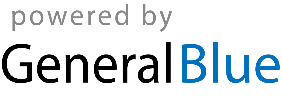 